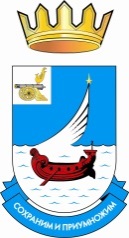 АдминистрацияПокровского сельского поселенияГагаринского района Смоленской областиПОСТАНОВЛЕНИЕот 18 октября 2018 г.									№ 19Об итогах исполнения бюджетамуниципального образованияПокровское сельское поселениеГагаринского района Смоленскойобласти за 9 месяцев 2018 года.В соответствии со статьями 36, 264.2 Бюджетного Кодекса Российской Федерации, Уставом Покровского сельского поселения Гагаринского района Смоленской областиПостановляю:1. Утвердить отчет об исполнении бюджета муниципального образования Покровское сельское поселение Гагаринского района Смоленской области за 9 месяцев 2018 года (прилагается).2. Направить отчет об исполнении бюджета муниципального образования Покровское сельское поселение Гагаринского района Смоленской области за 9 месяцев 2018 года в Совет депутатов Покровского сельского поселения Гагаринского района Смоленской области и Контрольно-счетному органу муниципального образования «Гагаринский район» Смоленской области, осуществляющий полномочия Контрольно-счетного органа муниципального образования Покровское сельское поселение Гагаринского района Смоленской области.3. Опубликовать настоящее постановление с приложением в газете «Гжатский вестник».4. Настоящее постановление вступает в силу со дня его официального опубликования.И.п. главы муниципального образованияПокровское сельское поселениеГагаринского районаСмоленской области							Л.Б. АбрамоваПРИЛОЖЕНИЕ К ПОСТАНОВЛЕНИЮ АДМИНИСТРАЦИИ ПОКРОВСКОГО СЕЛЬСКОГО ПОСЕЛЕНИЯ ГАГАРИНСКОГО РАЙОНА СМОЛЕНСКОЙ ОБЛАСТИ ОТ 18.10.2018г. №19 Исполнение бюджета муниципального образования Покровское сельское поселение Гагаринского района Смоленской области за 9 месяцев 2018 года(тыс.рублей)II.Отчет об использовании бюджетных ассигнований резервного фондаАдминистрации Покровского сельского поселения Гагаринского районаСмоленской области за 9 месяцев 2018 года.За 9 месяцев 2018 года средства резервного фонда не использовались.III. Сведения о численности работников Администрации Покровского сельского поселения Гагаринского района Смоленской области и затрат на их содержание за 9 месяцев 2018 годаЧисленность на 01.10.2018 (шт.ед.) – 8Объем затрат на их содержание (тыс.руб.) – 1447,9Код бюджетной классификации РФНаименование показателяУтвержденоИсполнено% испол-ненияДОХОДЫДОХОДЫДОХОДЫДОХОДЫДОХОДЫДОХОДЫ1 00 00000 00 0000 000Налоговые и неналоговые доходы696,7357,251,351,3Налоговые доходы683,7357,252,31 01 00000 00 0000 000Налоги на прибыль, доходы51,835,869,11 01 02000 01 0000 110Налог на доходы физических лиц51,835,869,11 03 00000 00 0000 000Налоги на товары (работы, услуги), реализуемые на территории Российской Федерации161,3125,677,91 03 02000 01 0000 110Акцизы по подакцизным товарам (продукции), производимым на территории Российской Федерации161,3125,677,91 05 00000 00 0000 000Налоги на совокупный доход0,30,01 05 03010 01 0000 110Единый сельскохозяйственный налог 0,30,01 06 00000 00 0000 000Налоги на имущество470,6195,541,51 06 01000 00 0000 110Налог на имущество физических лиц40,60,71,71 06 06000 00 0000 110Земельный налог430,0194,845,3Неналоговые доходы13,00,00,01 11 00000 00 0000 000Доходы от использования имущества, находящегося в государственной и муниципальной собственности13,00,00,01 11 05000 00 0000 120Доходы, получаемые в виде арендной либо иной платы за передачу в возмездное пользование государственного и муниципального имущества (за исключением имущества бюджетных и автономных учреждений, а также имущества государственных и муниципальных унитарных предприятий, в том числе казенных)13,00,00,02 00 00000 00 0000 000БЕЗВОЗМЕЗДНЫЕ ПОСТУПЛЕНИЯ2275,11727,875,92 02 00000 00 0000 000Безвозмездные поступления от других бюджетов бюджетной системы Российской Федерации2275,11727,875,92 02 15000 00 0000 151Дотации бюджетам субъектов Российской Федерации и муниципальных образований2145,51609,875,02 02 30000 00 0000 151Субвенции бюджетам субъектов Российской Федерации и муниципальных образований33,221,665,12 02 40000 00 0000 151Иные межбюджетные трансферты96,496,4100,000085000000000000000Итого доходов2971,82085,070,2РАСХОДЫРАСХОДЫРАСХОДЫРАСХОДЫРАСХОДЫ0100Общегосударственные вопросы2155,91495,269,40102Функционирование, высшего должностного лица субъекта РФ и муниципального образования459,6348,775,90103Функционирование законодательных (представительных) органов государственной власти и представительных органов муниципальных образований26,626,6100,00104Функционирование Правительства РФ, высших исполнительных органов государственной власти субъектов РФ, местных администраций1634,81099,267,20106Обеспечение деятельности финансовых, налоговых и таможенных органов и органов финансового (финансово-бюджетного) надзора18,218,2100,0                                                                                                                                                                                                                                                                           0111Резервный фонд5,00,00,00113Другие общегосударственные вопросы11,72,521,40200Национальная оборона33,221,665,10203Мобилизационная и вневойсковая подготовка33,221,665,10400Национальная экономика405,0288,471,20409Дорожное хозяйство309,9193,462,40412Другие вопросы в области национальной экономики95,195,099,90500Жилищно-коммунальное хозяйство778,8429,555,20501Жилищное хозяйство2,52,392,00502Коммунальное хозяйство203,6135,066,30503Благоустройство572,7292,251,0                               1000Социальная политика123,592,474,81001Пенсионное обеспечение123,592,474,800096000000000000000Итого расходов3496,42327,1   66,67900Профицит бюджета “+“, дефицит бюджета “-”-524,6-242,146,2